«О признании наименований элементов улично-дорожной сети присвоенными»          Руководствуясь  Федеральным законом от 06.10.2003 № 131- ФЗ « Об общих принципах организации местного самоуправления в Российской Федерации». Федеральным законом от 28.12.2013 № 443-ФЗ «О федеральной информационной адресной системе и о внесении изменений в Федеральный закон», «Об общих принципах организации местного самоуправления в Российской Федерации». Постановление Правительства РФ от 22.05.2015 №492 «О составе сведений об адресах, размещаемых в государственном адресном реестре, порядке межведомственного информационного взаимодействия при ведении государственного адресного реестра, о внесении изменений и признании утратившими силу некоторых актов Правительства Российской Федерации»,ПОСТАНОВЛЯЮ:Признать наименование  элементов улично – дорожной сети присвоенными:Наименование: улица Садовая.- Российская Федерация, Республика Башкортостан, Абзелиловский муниципальный район, сельское поселение Гусевский сельсовет, деревня Идяш-Кускарово, улица Садовая;2. Контроль за исполнением настоящего Постановления оставляю  за собой.Глава сельского поселенияГусевский сельсовет                                                          И.А.НасырьяновБАШКОРТОСТАН  РЕСПУБЛИКАҺЫӘБЙӘЛИЛ РАЙОНЫМУНИЦИПАЛЬ  РАЙОНЫНЫҢГУСЕВ АУЫЛ СОВЕТЫ АУЫЛБИЛӘМӘҺЕ  ХАКИМИӘТЕ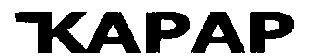              № 68Гусев ауылыРЕСПУБЛИКА   БАШКОРТОСТАНМУНИЦИПАЛЬНЫЙ  РАЙОНА Б З Е Л И Л О В С К И Й   Р А Й О НАДМИНИСТРАЦИЯ СЕЛЬСКОГОПОСЕЛЕНИЯ ПОСТАНОВЛЕНИЕ                          «  16 »   августа  2019  г.с. Гусево